ПРОЕКТ РЕШЕНИЯ ___   ноября  2019года                                                                №____О внесении изменений в решение Совета сельского поселения Азяковский  сельсовет муниципального района Бураевский район Республики Башкортостан №196 от   26 ноября 2018 года «Об установлении налога на имущество физических лиц на территории сельского поселения   Азяковский сельсовет муниципального района Бураевский район Республики Башкортостан           Совет сельского поселения Азяковский  сельсовет муниципального района Бураевский район Республики Башкортостан решил:1.Внести в решение Совета сельского поселения Азяковский  сельсовет муниципального района Бураевский район республики Башкортостан №196 от 26  ноября 2018 года  «Об установлении налога на имущество физических лиц на территории сельского поселения Азяковский  сельсовет муниципального района Бураевский район республики Башкортостан» (далее - Решение) следующие изменения:1.1. Добавить в Решение пункт  3.2 и изложить в следующей редакции: «3.2. семьи с тремя и более несовершеннолетними детьми ».2.Настоящее решение опубликовать на информационном стенде и на официальном сайте Администрации сельского поселения Азяковский  сельсовет муниципального района Бураевский район Республики Башкортостан.Глава сельского поселения Азяковский  сельсовет муниципального района Бураевский район Республики Башкортостан ___________   А.Т.МухаяровБАШҠОРТОСТАН РЕСПУБЛИКАҺЫБОРАЙ РАЙОНЫ МУНИЦИПАЛЬРАЙОНЫНЫҢ ӘЗӘК АУЫЛ СОВЕТЫ
АУЫЛ БИЛӘМӘҺЕ СОВЕТЫ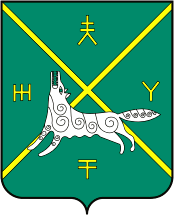 СОВЕТ СЕЛЬСКОГО ПОСЕЛЕНИЯ АЗЯКОВСКИЙ СЕЛЬСОВЕТ МУНИЦИПАЛЬНОГО  РАЙОНРЕСПУБЛИКИ БАШКОРТОСТАН